РЕЙТИНГОВАНИЕ ДОУНа основании приказа № 18 от 15. 01. 2019 года департамента образования, науки и молодежной политики Воронежской области «Об утверждении и использовании результатов рейтингования муниципальных  образовательных организаций Воронежской области, реализующих основную образовательную программу дошкольного образования за 2018 год». Структурное подразделение МБОУ «Краснолипьевская школа» ДОУ «Радуга» имеет следующие результаты:Итоговый бал – 99Коэффициент – 0,6  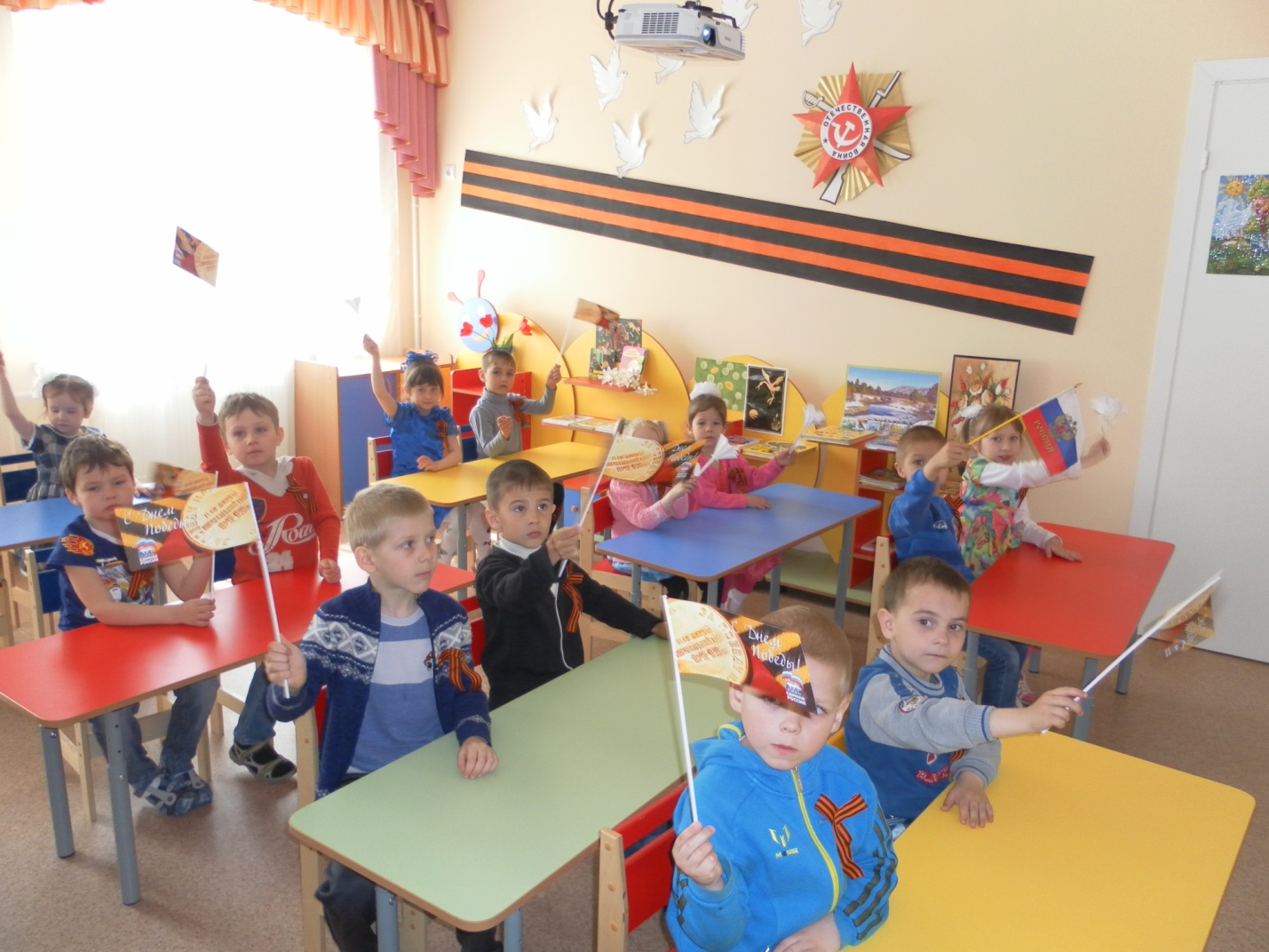 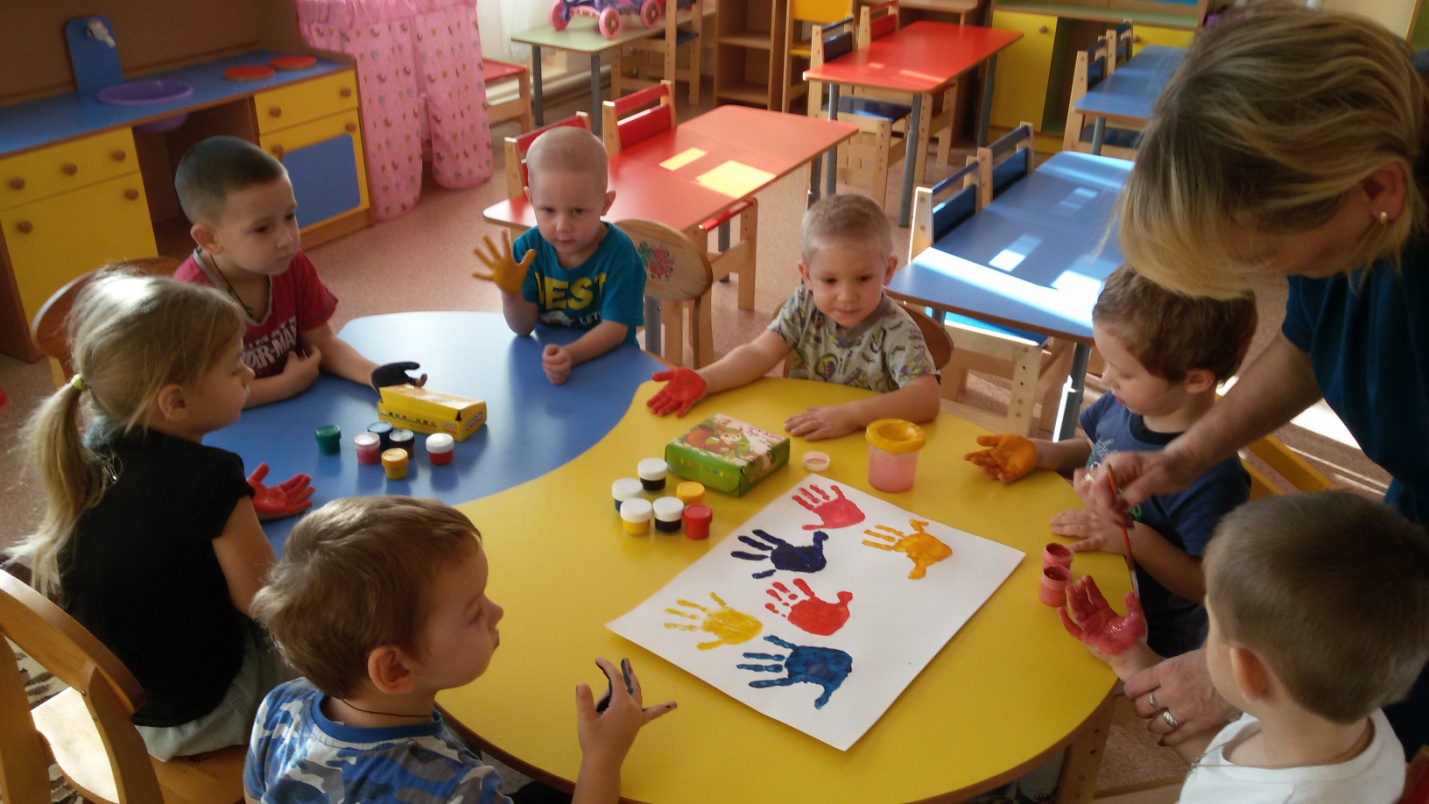 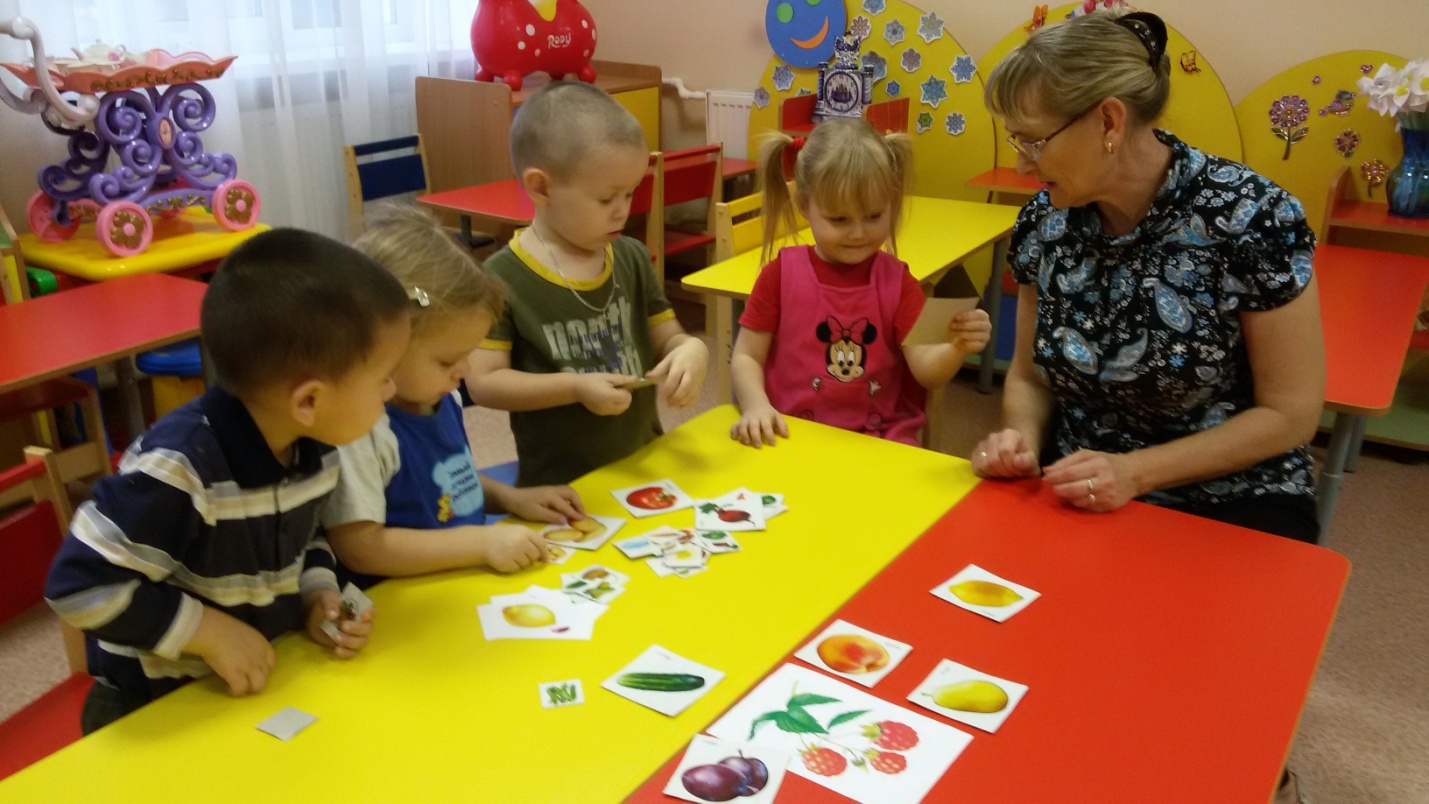 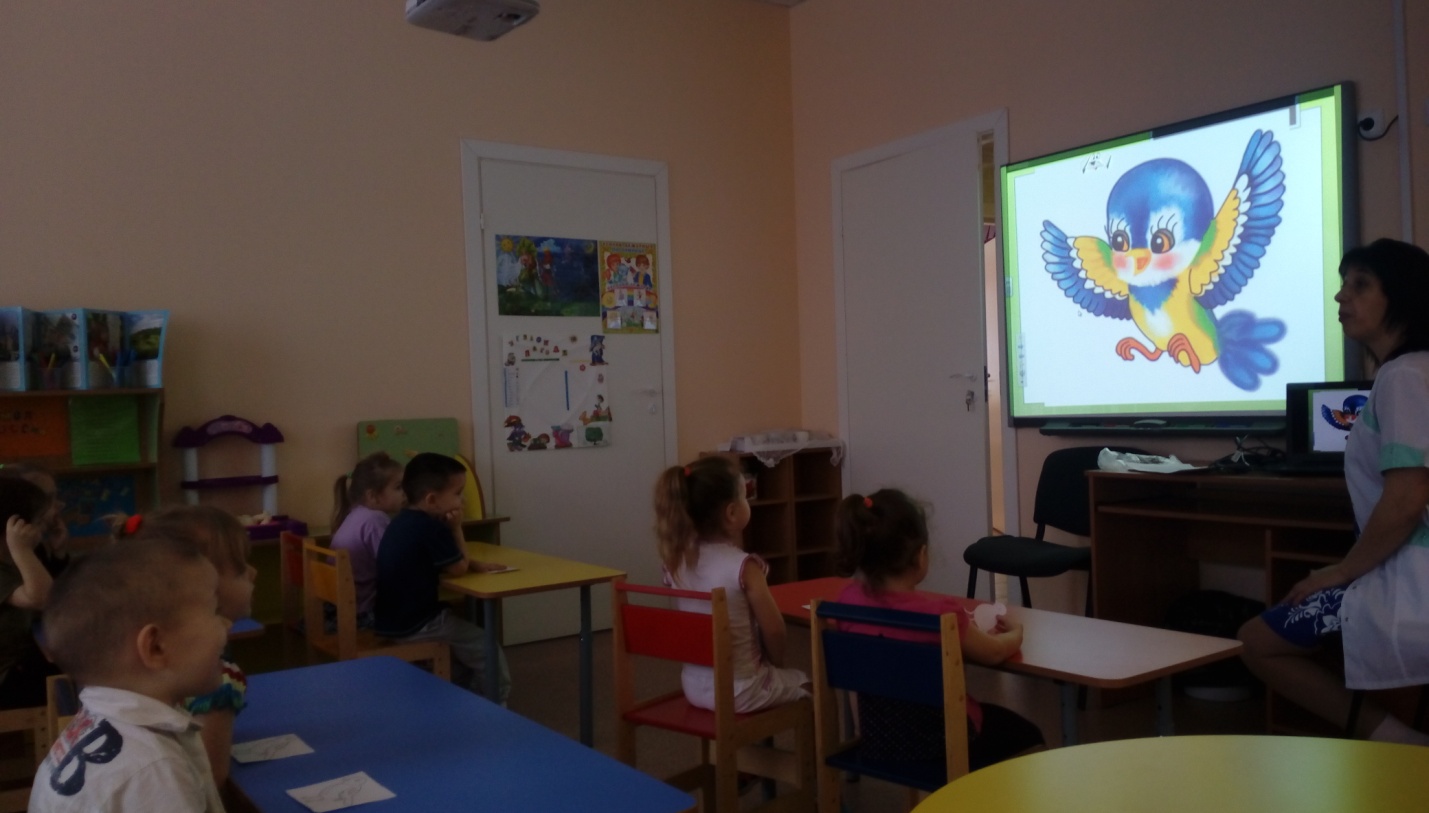 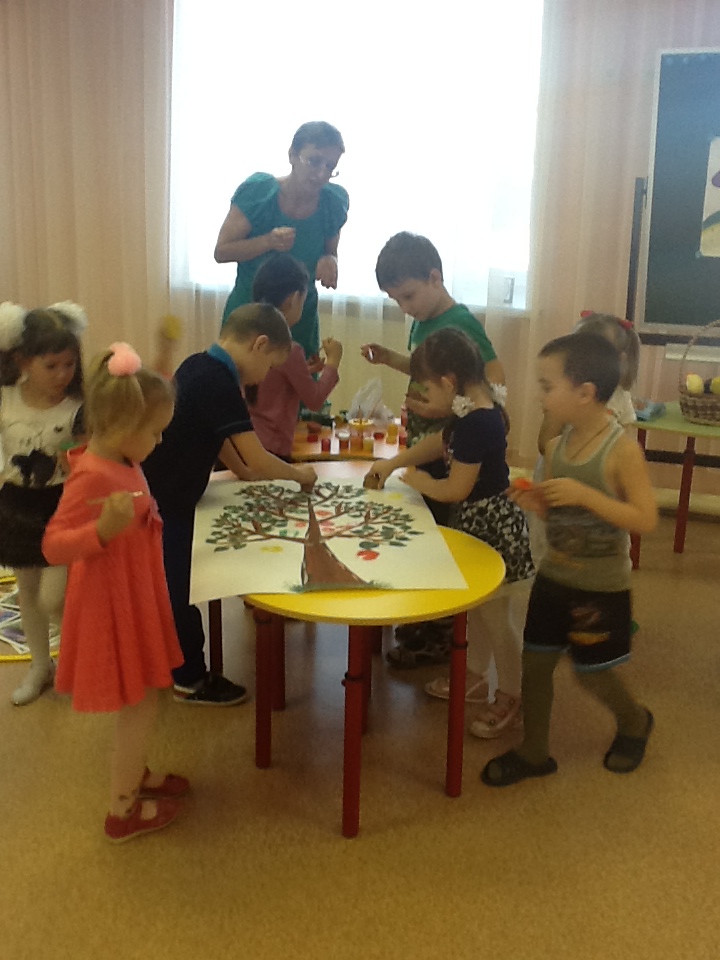 